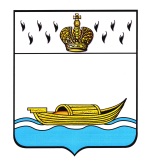 ДУМА ВЫШНЕВОЛОЦКОГО ГОРОДСКОГО ОКРУГАРЕШЕНИЕ от 06.08.2021                                       № 297О внесении изменений в Положениеоб Административной комиссииВышневолоцкого городского округаВ соответствии с Законами Тверской области от 14.07.2003 № 46-ЗО «Об административных правонарушениях» и от 06.10.2011 № 55-ЗО «О наделении органов местного самоуправления Тверской области отдельными государственными полномочиями Тверской области по созданию административных комиссий и определению перечня должностных лиц, уполномоченных составлять протоколы об административных правонарушениях», Дума Вышневолоцкого городского округа решила:1. Внести в Положение об Административной комиссии Вышневолоцкий городской округ, утвержденное решением Думы Вышневолоцкого городского округа от 26.02.2020 № 158 «Об утверждении Положения об Административной комиссии Вышневолоцкого городского округа» (с изменениями от 25.03.2020 № 169), следующие изменения:в разделе 2 «Состав и порядок образования административной комиссии» пункт 2.1 изложить в следующей редакции: «2.1. Комиссия состоит из председателя, заместителя председателя, секретаря и иных членов Комиссии. Председатель, заместитель председателя комиссии избираются на первом заседании комиссии из числа ее членов.»2.  Настоящее решение вступает в силу со дня его официального опубликования в газете «Вышневолоцкая правда» подлежит размещению на официальном сайте муниципального образования Вышневолоцкий городской округ Тверской области в информационно - телекоммуникационной сети «Интернет».ГлаваВышневолоцкого городского округа                                                     Н.П. РощинаПредседатель Думы Вышневолоцкого городского округа                                            Н.Н. Адров